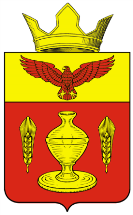 РОССИЙСКАЯ ФЕДЕРАЦИЯВОЛГОГРАДСКАЯ ОБЛАСТЬПАЛЛАСОВСКИЙ МУНИЦИПАЛЬНЫЙ РАЙОНАДМИНИСТРАЦИЯ ГОНЧАРОВСКОГО СЕЛЬСКОГО ПОСЕЛЕНИЯП О С Т А Н О В Л Е Н И Е«03»  декабря   2014г. 		                                                                    №  55О внесении изменений и дополнений вПостановление №25 от 03.06.2013 г. «О комиссии по обеспечению поступленийналоговых  и  неналоговых  доходов  в бюджет Гончаровского сельского посе-ления и повышению результативности бюджетных расходов» (в редакции постановления №6 от 16.02.2014г.)	С целью приведения законодательства Гончаровского сельского поселения в соответствии с действующим федеральным законодательством, руководствуясь статьей 7 Федерального закона от 06 октября 2003 года  №131-ФЗ «Об общих принципах организации местного самоуправления в Российской Федерации» П О С Т А Н О В Л Я Ю:         1. Внести изменения и дополнения в Постановление №25 от 03.06.2013 года «О комиссии по обеспечению поступлений налоговых  и  неналоговых  доходов  в бюджет Гончаровского сельского поселения и повышению результативности бюджетных расходов» Приложение №2  изложить в новой редакции: СОСТАВкомиссии по обеспечению поступлений налоговых и неналоговых доходов в бюджет Гончаровского сельского поселения и повышению результативности бюджетных расходовПредседатель комиссии    -Нуркатов Калиулла         - глава Администрации Гончаровского                                              Умбетович                          сельского поселенияЗаместитель                       - Нургазиев Салауат           - заместитель главы Администрации председателя                      Габдрахимович                    Гончаровского сельского поселениякомиссииСекретарь комиссии         -Бубуёк                                              Светлана Александровна       - ведущий специалист по                                                                                                  вопросам экономики и финансов Члены комиссии:              -Сулейменова Фарида                                            Каиргалиевна                 - главный бухгалтер                                                                                                                  -Дудников Михаил         - специалист 1 категории по                                                  Викторович                     благоустройству и землепользованиюКонтроль за исполнение настоящего постановления оставляю за собой.3. Настоящее Постановление вступает в силу с момента официального опубликования (обнародования).Глава Гончаровского сельского поселения 		        	     К.У. Нуркатов